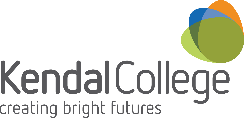 JOB DESCRIPTIONJob Title:		Lecturer 1 Plumbing			Line Manager:	Head of DepartmentResponsible for:	The effective management of teaching and learningPay Band:		Band Lecturer 1 Points 23 - 31JOB PURPOSETo develop and deliver a stimulating an exciting programme for learnersTo manage and provide good quality teaching and learning to support student achievementTo seek to ensure that student retention and achievement targets are metTo contribute towards the College’s strategic objectivesProvide a safe and healthy environment in which to work and learn.  Ensure a high quality of adequate resources and materials are provided to enhance learning, thereby enriching the opportunity and experience of learners.Safeguarding and promoting the welfare of children, young people and vulnerable adults.SPECIFIC DUTIESResponsible to the Head of School for the effective management of teaching and learning to include:-Providing information, advice and guidance in line with College policies and proceduresWorking with adult students, students aged 16 – 19, children 14 – 16 and vulnerable students with specific learning difficulties and disabilitiesFacilitating teaching and learning across a range a vocational, professional and/or academic area in particular:-Planning implementing and evaluating student induction and study programmeProducing schemes of work, course rationales and assessment schedulesDeveloping the curriculum to take account of national and local initiativesOptimising flexible learning opportunities for studentsAdopting an inclusive learning approach to take account of students’ needs and learning stylesProviding timely and effective feedback to students on assessmentCarrying out the personal tutor role for groups of students in particular:-Planning and reviewing students individual targets and action plans Be involved in the internal verification processLiaising with the Study Services teamReviewing and monitoring retention and achievement rates in areas of responsibilityLiaising with parents 16 – 19 year oldsComply with all of the Colleges policies and procedures paying particular attention to   the following:-Quality Procedures – taking into account national Bench Marking data and College Management InformationHealth & Safety the Safe Learner concept and the planning and monitoring of appropriate work placementsEnsure a high level of customer care at all times.GENERAL DUTIESWork flexibly to meet College requirements including on occasion working in other departments as requested by your line manager.  This requirement is likely to be particularly relevant during holiday periods.Comply with all College policies and procedures.  Within these boundaries, staff are expected to use initiative to resolve problems and address issues.Ensure the quality standards and performance measures applying to your area of work are met and facilitate continuous improvements in all aspects of the post.Maintain a safe environment by working within Health & Safety guidelines and being aware of your responsibilities for health and safety.Value diversity and promote equal opportunities.Comply with an agreed dress code appropriate to the job role and the tasks to be completed.Participate in Performance Management and Continuous Professional Development (CPD) activities as required. Undertake further training as needed to ensure up to date knowledge and implementation of best practice.All Kendal College employees are expected to act as ambassadors for the College and promote the organisation and its services positively.Undertake any other duties and tasks appropriate to the grade and character of work as may reasonably be required.  The details contained in this job description reflect the content of the job at the date the job description was prepared.  However, over time, the nature of individual jobs inevitably change; existing duties may be lost and other duties gained without changing the general character of the duties or the level of responsibility entailed.  Consequently, the College will expect to revise this job description from time to time and will consult with the job holder in so doing.This job description produced September 2020PERSONAL SPECIFICATIONPOST:	Lecturer 1 PlumbingAs a College employee you will be expected to embrace College values and implement College policies and procedures by:-•	Seeing learners as our priority•	Embracing equal opportunities and respecting diversity•	Working co-operatively with colleagues•	Respecting and valuing the work of all our stakeholders•	Striving for continuous improvement•	Adhering to College policies and proceduresPromoting the welfare of children, young people and vulnerable adultsEssential requirements are those without which application will not normally be considered for appointmentATTRIBUTESESSENTIALDESIRABLEQualificationsA recognised teaching qualification or be willing to obtain within 2 years of appointmentLevel 3 Vocational qualification in PlumbingEnglish and Maths at Level 2  (GCSE A* to C or equivalent)Assessor AwardIV awardA degree or equivalent qualification in the related disciplineExperienceExperience of working in a relevant industrial/commercial environment Recent experience of teaching in an FE/HE environmentMinimum of NVQ L3 on PlumbingGas Safe registeredAn ability to react to changes in demand/curriculumAble to work as part of a teamStrong communication skills both verbal and writtenFull UK driving licenseKnowledge and SkillsEffective communication skillsEffective presentation skillsEffective use of ILT to promote teaching and learning and monitor learningGood general knowledge of health and safety at work in an educational and the relevant vocational environmentAbility to provide high quality pastoral care to learnersEffective classroom management skillsComprehensive current technical knowledge and skills commensurate with the required vocational delivery